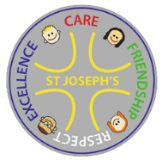 Class 3 Maths Planning Week beginning 25.01.2021 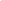 
** All activities have been set as Assignments.DayFocus: Multiplication & Division - MondayTimes Table Rock Stars for 10 minsTask: To understand equivalent lengths – m and cmWatch today’s PowerPoint
Complete today’s activity all about metres and centimetres.TuesdayFluency Play https://www.topmarks.co.uk/maths-games/measuring-in-cm Task: To understand equivalent lengths – cm and mmGo through the PowerPoint and then complete today’s activityWednesdayFluencyTTRS for 10 minsTasks: To measure length (Y3) Kilometres (Y4)Y3 and Y4s still feeling unsure go through today’s PowerPointAnd then complete today’s worksheet on measuringY4s (and those Y3 confident watch  https://vimeo.com/468144086 and complete your task.ThursdayReasoning & Problem SolvingTTRS for 10 minsTask:  Measure Length (metres) (Y3)  What is area? (Y4)Y3 complete today’s sheet with problems involving metres.Y4 watch  https://vimeo.com/499229510 and then complete the two activity sheets for today.Y4 play https://phet.colorado.edu/sims/html/area-builder/latest/area-builder_en.html I have also set a 2Do on Purple Mash for you to develop this skill.FridayQuiz TTRS 10 minsToday I want as a practical session!I want you to measure and record the height of everyone in your bubble!I want you to record your results in the table set as your Assignment. Extension: Can you transfer your results in to a graph on Purple Mash? I have set this as a 2Do. 